катать, бросать мяч из-за головы, от груди.- Метать предметы правой и левой рукой на дальность на расстояние не менее 5 метров. - Лазать по лесенки - стремянке, гимнастической стене. - Ползать, подлезать под натянутую верёвку, перелизать через бревно, лежащее на полу.ЭКОЛОГИЧЕСКОЕ ВОСПИТАНИЕо растениях- называть основные части растений стебель, лист, цветок- находить и называть у деревьев ствол, ветки, листья- учить различать по вкусу, цвету, величине и форме 2-3 вида овощей и фруктов- выделять растительные группы (дерево, куст, трава)о животных- различать животных ближайшего окружения: звери, птицы, рыбы- называть приспособления животных к среде обитания: рыбы плавают в воде, - птицы летают и т. д. - знать и называть домашних и диких животных: - домашние – собака, кошка, корова, коза, куры, петух- дикие – заяц, лиса, медведь, волк.- учить детей выделять и называть отличительные особенности внешнего вида (у коровы и козы рога, у лисы длинный пушистый хвост)САМООБСЛУЖИВАНИЕ- Учить самостоятельно, одеваться и раздеваться в определенной последовательности (надевать одежду, снимать, расстегивать пуговицы, складывать, вешать, развязывать и завязывать шнурки ботинок). - Учить замечать непорядок в одежде и устранять его.Уважаемые родители!Помните, что главные учителя ваших детей - это вы!А мы - лишь ваши помощники!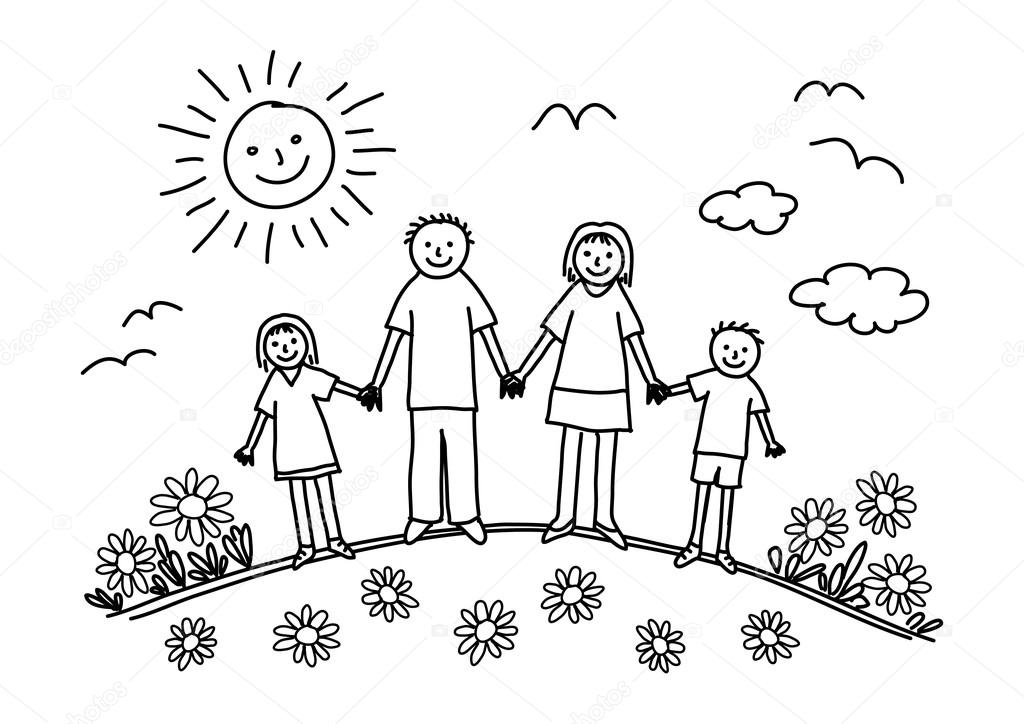 Муниципальное автономное дошкольное образовательное учреждение«Детский сад комбинированного вида №30 «Ёлочка»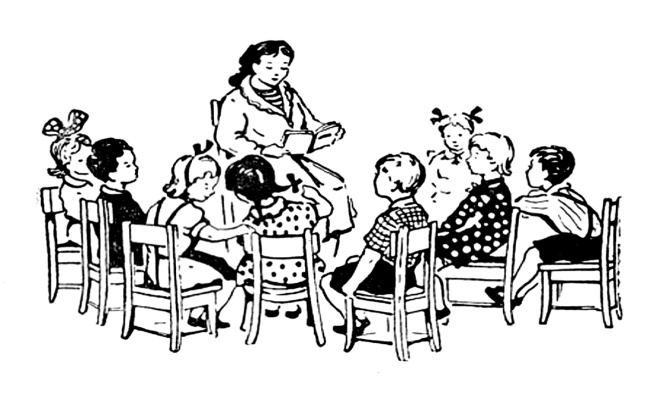 ЧТО ДОЛЖЕН ЗНАТЬ И УМЕТЬ РЕБЕНОК 2 МЛАДШЕЙ ГРУППЫ К КОНЦУ УЧЕБНОГО ГОДАРИСОВАНИЕ- Правильно работать карандашом и кистью- Умение проводить прямую линию, наклонные, длинные, короткие, пересекающиеся- Рисовать предмет округлой формы- Умение ритмично наносить штриховку и мазки- Изображать простейшие предметы и явления действительности.ЛЕПКА- Лепить предметы, состоящие из 1-3 частей- Владеть навыком округлого раскатывания (шар) - Владеть навыком прямого раскатывания (столбик) - Навык соединения, сплющивания, защипывания краев формы кончиками пальцев- Владеть навыком рационального деление пластилина- Владеть навыком аккуратной работы с пластилином.АППЛИКАЦИЯ-Навыки наклеивания (промазать клеем наклеиваемый элемент и приложить к листу бумаги, промокнуть салфеткой избыток клея.)- Создавать изображения путем наклеивания готовых форм.- Соблюдения порядка на рабочем столе.КОНСТРУИРОВАНИЕ- знать и называть основные детали строительного материала (кубики, кирпичики, пластины) - располагать кирпичи, пластины вертикально- изменять постройки, надстраивая или заменяя одни детали другими- различать постройки по величине (большая – маленькая, длинная – короткая, высокая – низкая, узкая – широкая)МАТЕМАТИКА- Различать предметы по величине, используя слова «большой», «маленький». - Умение видеть один и много предметов, используя слова «один», «много», «ни одного».- Понимать вопрос «сколько?»- Сравнивать группы предметов, используя приемы наложения и приложения комментировать свои действия словами больше – меньше, поровну- Сравнивать два предмета, разные по величине (длине, высоте) - Узнавать знакомые геометрические фигуры (круг, квадрат, треугольник, прямоугольник) называть их. - Различать 4 цвета основного спектра (синий, красный, желтый, зеленый) знать чёрный и белый и оттенки голубой, розовый- Понимать слова: верхняя, нижняя, слева, налево, справа, направо.ОЗНАКОМЛЕНИЕ С ОКРУЖАЮЩИМ- Различать и называть игрушки- Предметы мебели, одежды, посуды, некоторые фрукты, транспорт ближайшего окружения. - Различать и называть части тела животного и человека.РАЗВИТИЕ РЕЧИ- Говорить не торопясь, внятно. - Отвечать на вопросы взрослого. - Рассказывать о виденном в 2-4 предложениях. - Произносить все гласные и согласные звуки, кроме шипящих и сонорных. - Согласовывать слова в роде, числе, падеже.- Употреблять предложения с однородными членами.ХУДОЖЕСТВЕННАЯ ЛИТЕРАТУРА- Уметь воспринимать небольшие потешки, сказки, рассказы без наглядного сопровождения.- Читать наизусть небольшие потешки и стихотворениях.- Воспроизводить содержание художественных произведений с помощью вопросов воспитателя.ФИЗКУЛЬТУРА- Ходить и бегать не наталкиваясь, изменяя направления. - Прыгать на 2-х ногах на месте и с продвижением в перед. - Брать, держать, переносить, класть, 